Vrai/Faux – Amarynthos 3D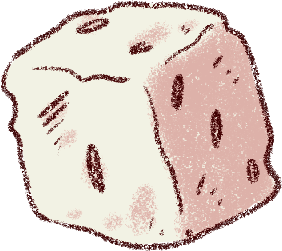 Le portique d'Amarynthos servait de hangar où abriter les offrandes pour la déesse Artémis.VraiFaux Le portique Est d'Amarynthos mesure plus de 200 mètres de long!VraiFauxLe portique d'Amarynthos était entièrement bâti en marbre.VraiFauxLa découverte de fragments de colonnes cannelées permet de restituer une colonnade ionique en façade du portique.VraiFauxLa frise d’ordre dorique se caractérise par une alternance régulière de triglyphes et de métopes.VraiFauxLes colonnes ioniques reposent sur une base et sont coiffés par des chapiteaux à volutes.VraiFauxLes fameuses sculptures en marbre qui ornaient le portique d'Amarynthos sont aujourd'hui exposées au British Museum.VraiFauxLes fouilles à Amarynthos ont mis au jour la charpente en bois intacte du portique.VraiFauxOn appelle nutela la grande tuile plate qui avec l'imbrex compose la toiture.VraiFaux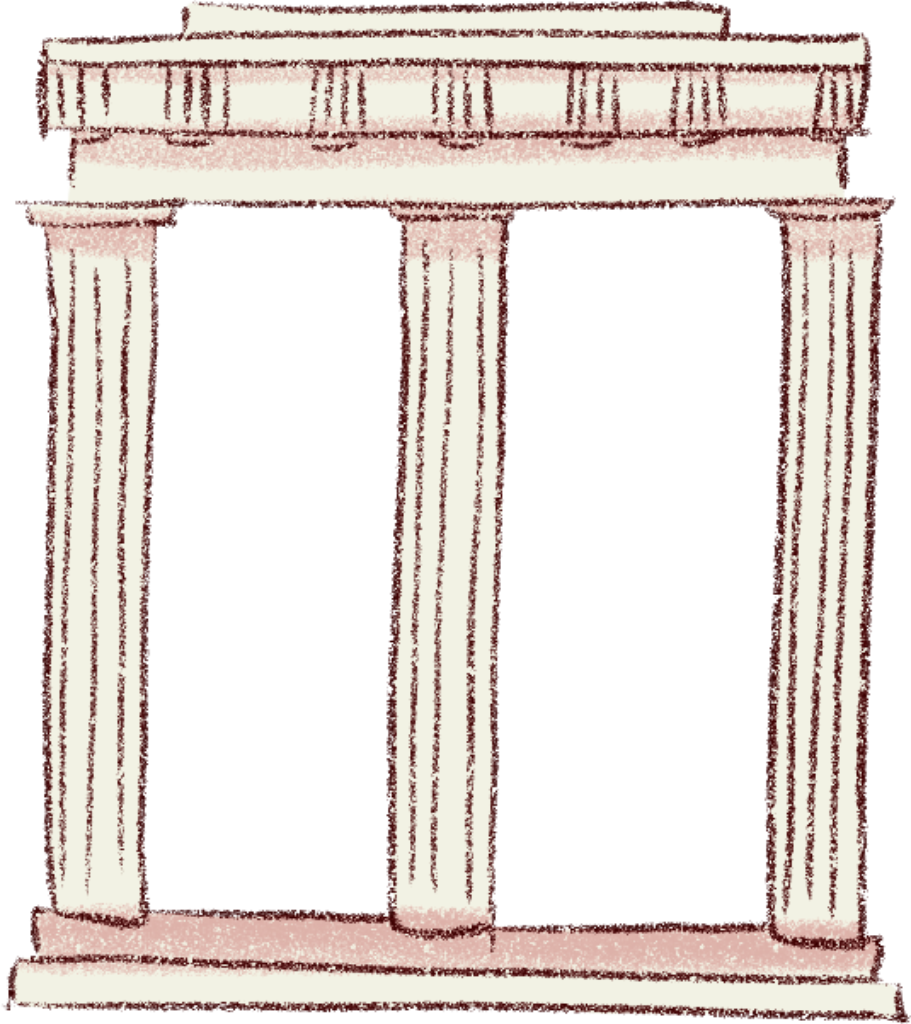  La toiture du portique était richement décorée et peinte.VraiFauxCorrigé Réponse : Bien sûr que non! Avec son long banc en marbre, le portique servait de lieu de réunion abrité.Réponse : C'est faux, il mesure environ 70 mètres de long.Réponse : Faux! L'édifice est construit avec divers matériaux: des fondations en conglomérat, des murs en briques crues, une charpente en bois et une toiture en terre cuite.Réponse : Pas tout à fait! Il s'agit plutôt de colonnes doriques en façade. C'est à l'intérieur du portique que l'on restitue une colonnade ionique.Réponse : C'est tout à fait exact.Réponse : C'est exact, les colonnes ioniques reposent sur une base et sont coiffés par des chapiteaux à volutes, alors que les colonnes doriques n'ont en principe pas de bases et des chapiteaux lisses. Réponse : C'est faux! Il s'agit d'une confusion avec la célèbre frise du Parthénon d'Athènes...Réponse : C'est faux! Le bois se conserve très mal et n'est que rarement conservé.Réponse : Et non, c'est faux. Il s'agit de la tegula (du latin tegere, couvrir).Réponse : C'est tout à fait vrai. La corniche de la toiture était ornée d'antéfixes avec des motifs végétaux rehaussés de peinture jaune, noire et rouge.